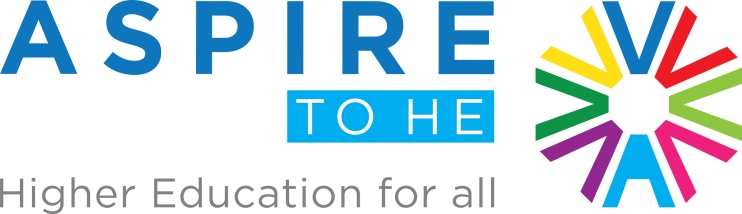 Strategic Outreach Match-Funding Proposal FormPlease note: Before completing this form, ensure you have read the Strategic Outreach Match-Funding Proposal Guidance for 2023-24 in detail, as it supports you in making the most informed application. 
Closing date for applications: 5pm Monday 20th November 2023Project sign offSend application to:
Amy Allen, Strategic Outreach and Delivery Lead at Aspire to HE – amy.allen@wlv.ac.uk Next steps: 
All proposals will be reviewed by the Aspire to HE Discretionary Funding Sub Group. Feedback will be provided to all project leads with next steps – informing you of whether or not your proposal has been allocated funding, how much and for what project(s). 
Outcome of proposal:Your detailsYour detailsLead contact person and postal address: (for contract purposes)Contact email:Organisation website or links to current work Location (in which Local Authority areas will the project be delivered)Project ContentProject ContentProject titleThe need for this project What are the issues/barriers affecting progression to Higher Education of targeted young people or adults) that your project is looking to overcome?(Recommendation - no more than 400 words)Which priority area(s) does your project address? (delete those that are not applicable to your project)Please provide a brief explanation of why you have chosen this/these area(s).We particularly welcome proposal bids that will try to address at least one of the following priority areas:White working class boysYoung people in school/FE transition phasesDisabled learnersChildren of military families Care leavers or Looked After ChildrenThose estranged from their families Gypsy, Roma and Traveller communities In addition, we welcome proposal bids that address the following:Areas of lower HE participation or lower socioeconomic status People from ethnic minority backgroundsMature learnersCarers Refugees Raising attainmentSummary of your proposed projectWho is it for, what is it – what content will be covered, where will it be, when will it happen?(Recommendation - no more than 500 words)Has your project already started? If so, please give a brief summary of what has happened so far in the project and how the match-funding will support the ongoing activity.(Recommendation - no more than 500 words)How will the project contribute to the outcomes for Strategic Outreach? (delete those that are not applicable to your project)(Recommendation - no more than 200 words)
As per the guidance form: Please state how your project will address one or more of the following outcome(s):address ‘cold spots’ in current provision.reduce the gap in higher education participation between the most and least represented groups.support young people and adults to make well-informed decisions about their future education.support effective and impactful local collaboration by higher education providers working together with schools, colleges, employers and other partners including charities.Contribute to a stronger evidence base around ‘what works’ in higher education outreach and strengthen evaluation practice in the sector.Project LogisticsProject LogisticsTimeline for delivery (when is this project going to happen?) State the month(s) of delivery or exact date(s) if you have this information.  Delivery covered by Strategic Outreach match-funding should happen by July 2024 (please see the proposal guidance document for transition related exceptions).How will you evaluate and monitor your project to measure the impact and successfully record your interventions? Please note that Aspire to HE may be able to support you with this. Please refer to the guidance. Funding requirementsFunding requirementsTotal cost of project:This is the cost to run the entire project, taking into account ALL costs.Breakdown of budget for project:How much will each element cost (staff time, resources, travel, etc).Total Strategic Outreach funding required (up to 50% of the total project cost):Limited up to a maximum of £12,000 of Aspire to HE match-funding per proposal.How much match-funding will you provide & how is your match-funding sourced?N.B. This will need to be matched to the funding you are requesting from us, but doesn’t have to be a complete cash match, it can also include resources, staff time etc.By signing the proposal, and in applying for the above funding, I am confident that I can deliver the activity, and that I have read the Strategic Outreach Match-Funding Proposal Guidance 2023-24.By signing the proposal, and in applying for the above funding, I am confident that I can deliver the activity, and that I have read the Strategic Outreach Match-Funding Proposal Guidance 2023-24.Name:  
Date of Proposal:Signature
Outcome of proposal:Signed:Date: